Number:	PL- XXX Date:		XX September 2018From:		Canadian Numbering Administrator (CNA)Subject:	NPA 879 to Overlay NPA 709 (Newfoundland & Labrador, Canada)Related Previous Planning Letter: PL-503, PL-514_____________________________________________________________________In Telecom Decision CRTC 2017-35, dated 2 February 2017, the CRTC directed that relief for Newfoundland and Labrador area code 709 be provided through a Distributed Overlay using new area code 879.The new area code 879 has been assigned by the North American Numbering Plan Administrator (NANPA) and will be implemented as a Distributed Overlay over the geographic area of the province of Newfoundland and Labrador currently served by the 709 area code. The area code 709 consists of 211 Exchange Areas serving the province of Newfoundland and Labrador which includes the major communities of Corner Brook, Gander, Grand Falls, Happy Valley – Goose Bay, Labrador City – Wabush, Marystown and St. John’s. A map showing the location of the area served by NPA 709, and a list of the 211 Exchange Areas are attached to this letter.In Telecom Decision CRTC 2018-333, dated 30 August 2018, Revised relief implementation plan for area code 709 in Newfoundland and Labrador, the Canadian Radio-television and Telecommunications Commission (CRTC) approved the revised Relief Implementation Date of 20 May 2022.Commencing on 11 February 2022, many local calls dialled with 7 digits will first be connected to a network announcement notifying callers that the local number they have dialled must be preceded by its area code and that their call will now proceed after which the call will be completed. Carriers operating in NPA 709 that opt to employ a network announcement will phase in this network announcement from 11 to 18 February 2022 and maintain it until mandatory 10-digit local dialling is introduced on 6 May 2022.When mandatory local 10-digit dialling begins, many calls dialled with 7 digits will be connected to a network announcement informing the caller that the number they dialled must be preceded by its area code, their call cannot be completed as dialled, and to hang up and redial using the area code. Carriers operating in NPA 709 that opt to employ a network announcement will phase in this network announcement from 6 to 13 May 2022, and replace it by a standard network announcement starting between 22 August 2022 and 22 September 2022.The dialling plan for the area served by NPA codes 709 and 879 will be as follows:All local calls, including Extended Area Service calls, originating within the 709/879 overlay area and neighbouring NPAs must be dialled with 10-digits; i.e., NPA-NXX-XXXX.Toll and alternatively billed calls originating within the 709/879 overlay area will continue to be dialled with 10-digits after the appropriate prefix digit(s).All international and domestic Telecommunications Service Providers (TSPs) should ensure that the new 879 NPA is activated throughout their networks by 12 November 2021 which is the start date for network testing.The following test numbers for the new NPA 879 will be made available effective 12 November 2021. Routing of calls to area code 879 can be verified by dialling the 8378 (TEST) numbers which do not provide answer supervision. Billing of calls to area code 879 can be verified by dialling the 2455 (BILL) numbers which provide answer supervision.Calls successfully completed to test numbers will receive the following announcement:“You have successfully completed a call to the 879 area code test number at [CARRIER NAME] in Newfoundland (or Labrador), Canada.”The disconnection dates for the test numbers will be between 20 June 2022 and 25 July 2022.Central Office (NXX) Codes within NPA 879 may be assigned to TSPs starting from 20 November 2022, but cannot be activated in the PSTN prior to the Relief Date of 20 May 2022. General questions about this relief activity may be directed to the Canadian Numbering Administrator (CNA), at www.cnac.ca. Specific questions related to telecommunications services and network routing should be directed to the appropriate TSP.AttachmentsAttachment 1Map of the NPA 709 area (After relief the NPA 709 area will be the NPA 709/879 area)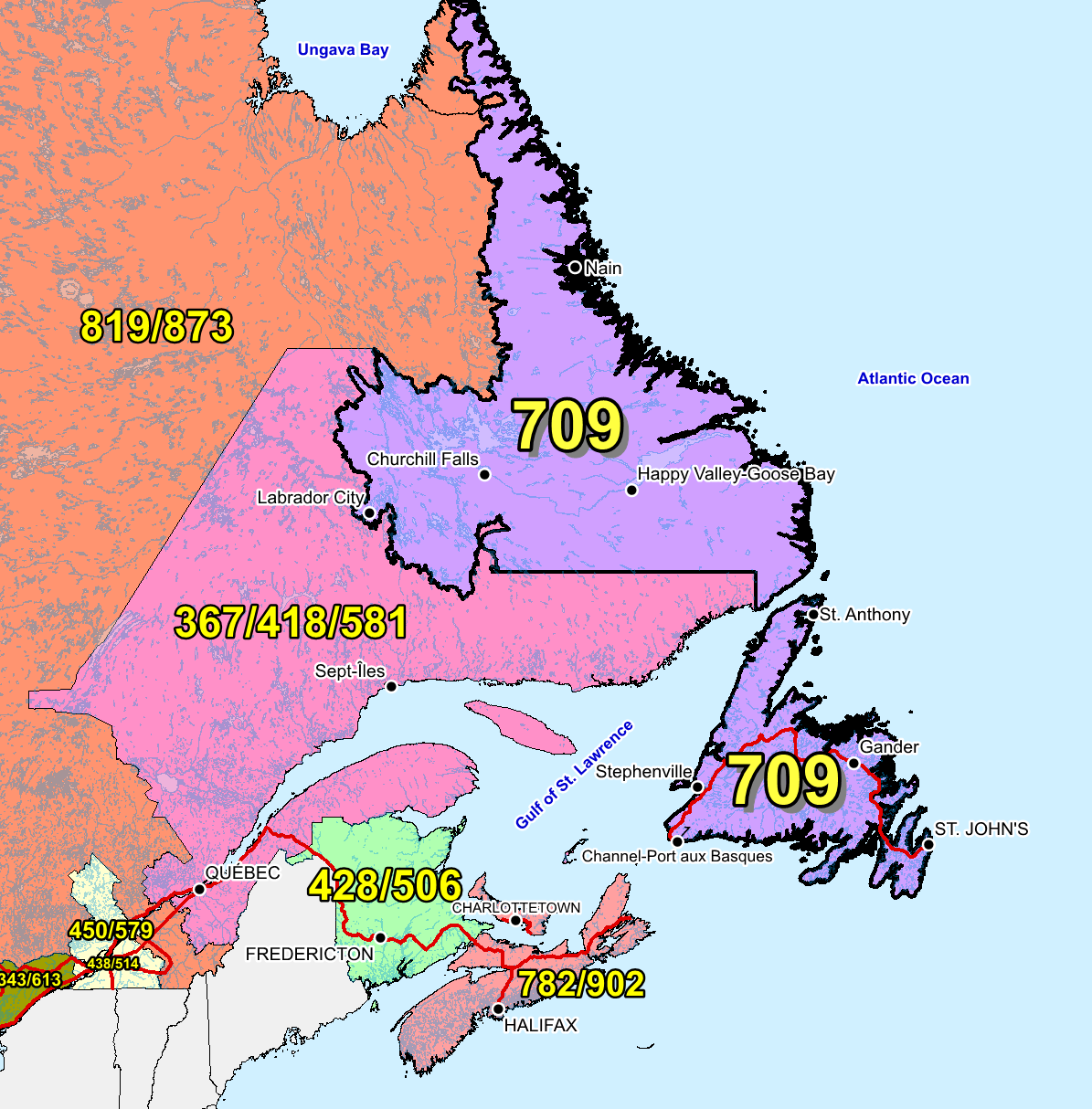 Attachment 2Exchange Areas in NPA 709	Existing Exchange Areas in NPA 709; these will be in NPA 709 and 879 after the overlayTest NumberExchange Area(Rate Center)Carrier879-610-8378 and -2455St. John’sBell Canada879-620-8378 and -2455St. John’sBell Canada879-630-8378 and -2455Corner BrookBell Canada879-640-8378 and -2455Happy-Valley – Goose BayBell Canada879-710-8378 and -2455St. John’sTELUS Integrated Communications879-999-8378 and -2455St. John’sTELUS Mobility879-888-8378 and -2455St. John’sRogers Communications Partnership (Wireless)879-777-8378 and -2455St. John’sRogers Communications Partnership (Wireline)Arnold's CoveBadgerBaie VerteBay L'ArgentBay RobertsBeaumontBell IslandBelleoramBellevueBenoit's CoveBirchy BayBishop's FallsBlack Duck CoveBlack TickleBonavistaBotwoodBoyd's CoveBranchBrent's CoveBrig BayBrigusBrown's ArmBuchansBurgeoBurinBurlingtonCampbelltonCape BroyleCarbonearCarmanvilleCartwrightCatalinaCentrevilleChance CoveChange IslandsChapel ArmCharlottetown (Bonavista Bay)Charlottetown (Labrador)Churchill FallsClarenvilleClarke's HeadCodroyCome By ChanceComfort Cove - NewsteadConcheCook's HarbourCoomb's CoveCorner BrookCottrell's CoveCow HeadDaniel's HarbourDeer LakeDegrasEastportEngleeEnglish Harbour EastEnglish Harbour WestFairhavenFermeuseFleur De LysFlower's CoveFogoForteauFrancoisFreshwaterGamboGanderGarden CoveGarnishGaultoisGlenwoodGlovertownGrand BankGrand FallsGrandoisGreen Island CoveGreenspondGrey RiverGriquetHampdenHappy Valley - Goose BayHarbour BretonHarbour MainHare BayHarry's HarbourHawkes BayHeart's ContentHeart's DelightHermitageHickman's HarbourHillgradeHillviewHopedaleHorwoodIsland HarbourIsle Aux MortsJackson's ArmJamestownJeffreysJoe Batt's ArmKing's CoveKing's PointL'Anse Au LoupLabrador City - WabushLadle CoveLamalineLaPoileLark HarbourLaScieLeading TicklesLewisporteLittle BayLittle Bay IslandsLittle HarbourLittle Heart's EaseLong HarbourLong PondLourdesLower Island CoveLumsdenMain BrookMakkovikMary's HarbourMarystownMcCallumMcIversMillertownMilltownMing's BightMonkstownMonroeMoreton's HarbourMount CarmelMusgrave HarbourMusgravetownNainNatuashishNew ChelseaNew HarbourNewman's CoveNipper's HarbourNorman's BayNorris ArmNorthwest RiverOld PerlicanPacquetParadise RiverPasadenaPetit FortePinsent's ArmPlate CovePoint LeamingtonPool's CovePort AlbertPort Au PortPort Aux BasquesPort BlandfordPort Hope SimpsonPort RextonPort SaundersPortugal CovePostvillePouch CovePrincetonRaleighRameaRed BayReef's HarbourRencontre EastRigoletRiver Of PondsRobert's ArmRocky HarbourRoddicktonRose BlancheRushoonSeal Cove (Fortune Bay)Seal Cove (White Bay)SeldomSop's ArmSouth BrookSpringdaleSt. Alban'sSt. AnthonySt. Brendan'sSt. Bride'sSt. George'sSt. John'sSt. LawrenceSt. LewisSt. Mary'sStephenvilleStephenville CrossingSummerfordSummersideTerra NovaTerrencevilleTorbayTrepasseyTritonTrout RiverTwillingateUpper Island CoveWesleyvilleWestern BayWestportWhitbourneWild CoveWilliams HarbourWitless BayWoody Point